					Drick ditt vin med glatt hjärta 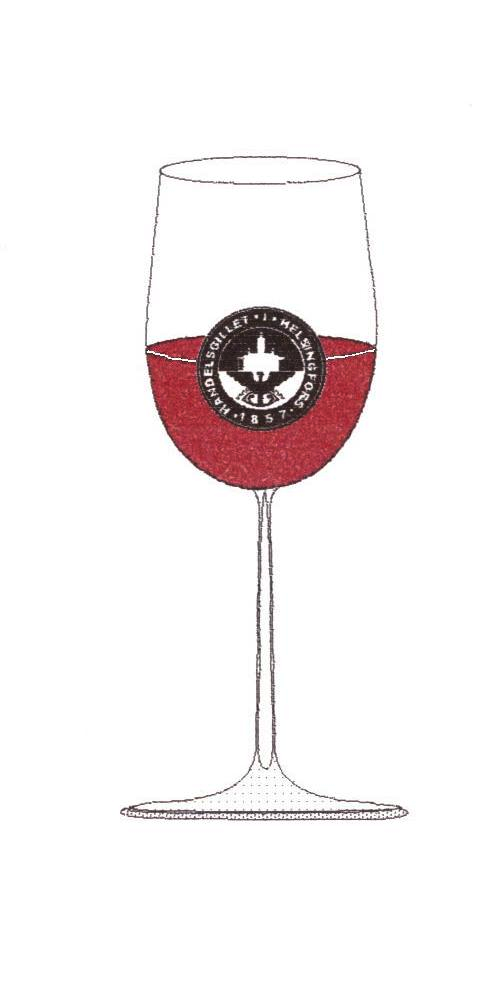                                                                                             Predikaren 9:7				   VINKLUBBEN har nöjet att inbjuda till Tasting fredagen den  26 oktober, 2018 kl. 18.00 i Donatorn. Trolle Lindgren presenterar viner från Australien: 553287  Audrey Wilkinson Semillon 2016 581467  Vasse Felix Filius Chardonnay 2016 918958  Giant Steps Applejack Vinyard Pinot Noir 2016 469367  Hewitson Miss Harry 2016 470457  De Bortoli Woodfired Sparkling Shiraz  406787  Peter Lehmann The Barossan Shiraz 2016 Efter  provningen äter vi Flank Steak med barbeque sås, potatis och bönor, pris 23 €. Till maten dricker vi  en blandning av chardonnay, semillon och riesling från Chasing Cloud eller som alternativ deras blandning av shiraz, cabernet sauvignon och merlot. Bägge vinerna är  från Australien. Efterrättsalternativ Rocky Road kaka med varm kinuskisås (6.50 €) . Skriv i meddelanderutan om du vill ha efterrätt.  Mat och dryck betalas till Cantina West vid tastingtillfället. Avgiften för tastingvinerna, 20 euro per person, skall betalas samtidigt som du får bekräftelse om plats till provningen. Detta för att anmälningen skall vara giltig! Betalning sker till konto FI02 4055 0012 3523 04, Aktia Bank. Mottagare: Bo Söderholm/Handelsgillets Vinklubb. I meddelanderutan skriver ni ”Vintasting” + datum för provning. Om ni blir tvugna att avboka, returneras avgiften för avbokningar som ankommit senast en dag före tasting! Anmälan tidigast kl.10.00 torsdagen den 18.10  på vår hemsida, fliken Anmäl dig.  Ditt sällskap (avec) skall anmälas skilt.Varmt Välkomna!Vinklubbens styrgrupp